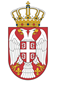 REPUBLIKA SRBIJA NARODNA SKUPŠTINAOdbor za spoljne poslove06 Broj: 06-2/421-2115. oktobar 2021. godineB e o g r a dNa osnovu člana 70. stav 1. alineja prva Poslovnika Narodne skupštineS A Z I V A M                                        35. SEDNICU ODBORA ZA SPOLjNE POSLOVEZA  UTORAK, 19.  OKTOBAR 2021. GODINE,SA POČETKOM U 12 ČASOVA	Za ovu sednicu predlažem sledećiD n e v n i   r e dInicijative za posetePoziv za učešće  predsednika Narodne skupštine Ivice Dačića na obeležavanju 30 godina postojanja i rada Narodne skupštine Republike Srpske, koje će biti održano 25. oktobra 2021. godine, u Banja Luci, Republika Srpska, Bosna i Hercegovina       2.   Izveštaji o realizovanim posetamaIzveštaj o učešću članova stalne delegacije NS RS u PS SE na Četvrtom delu redovnog zasedanja Parlamentarne skupštine Saveta Evrope u 2021. godini, održanom od 27. do 30. septembra       3.  RaznoSednica će se održati u Domu Narodne skupštine, Trg Nikole Pašića 13, sala II.             Mole se članovi Odbora da u slučaju sprečenosti da prisustvuju sednici Odbora, o tome obaveste svoje zamenike u Odboru.     PREDSEDNIK ODBORA   Prof. dr Žarko Obradović, s.r.